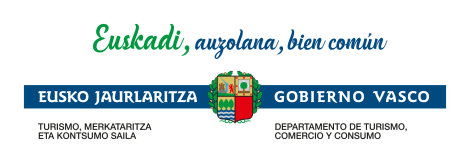 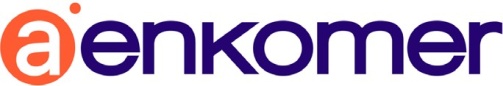 DATOS DEL NEGOCIORazón Social:  										Nombre Comercial:  										Nº de personas empleadas: Autónomas 	Trabajadoras:   		NIF/CIF:   								Dirección del comercio: 										CP: 		Municipio: 						Persona de contacto:  		Cargo:     						E-mail:    						Teléfono:  						COMPROMISO DE PARTICIPACIÓND./Dña. 					  con DNI 	 				 en representación de la empresa de referencia firma la solicitud de participación en el programa de Tour Virtual 360 º y con ella se compromete a participar.Fecha:Firma y sello de comerciante:Le informamos, conforme a lo previsto en el RGPD de 27 de abril de 2016 que AENKOMER - EMPRESARIOS/AS DE COMERCIO Y SERVICIOS DE ÁLAVA, recaba y trata sus datos de carácter personal, aplicando las medidas técnicas y organizativas que garantizan su confidencialidad, con la finalidad de gestionar la relación que le vincula. Usted da su consentimiento y autorización para dicho tratamiento. Conservaremos sus datos de carácter personal únicamente el tiempo imprescindible para gestionar nuestra relación. Podrá ejercitar los derechos de acceso, rectificación, supresión, limitación, portabilidad y oposición dirigiéndose a AENKOMER - EMPRESARIOS/AS DE COMERCIO Y SERVICIOS DE ÁLAVA con dirección CUCHILLERÍA, 61, VITORIA-GASTEIZ, 01001,ÁLAVA. info@aenkomer.com[    ] Consiento expresamente el envío de comunicaciones comercialesNEGOZIOAREN DATUAK:Enpresaren egoitza soziala:   							_____________Komertzioaren izena:  								______Enplegatutako pertsona kopurua: Autonomoak: 	Langileak:   		IFK/IFZ:   								Komertzioaren helbidea: 										KP: 		Udalerria: 						Harremanetarako pertsona:  		Postua:     						E-posta:    						Telefonoa:  						PARTE HARTZEKO KONPROMISOA					  jaunak/andreak,	 				  NAN-arekin, enpresaren ordezkari gisa, 360ºko Tour Birtualean parte hartzeko eskaera sinatzen du eta parte hartzeko konpromisoa hartzen du.Data:Merkatariaren sinadura eta zigilua:2016ko apirilaren 27ko DBEOn aurreikusitakoarekin bat etorriz, jakinarazten dizugu AENKOMER - Arabako merkataritza eta zerbitzuetako enpresariek datu pertsonalak bildu eta tratatzen dituztela, konfidentzialtasuna bermatzen duten neurri teknikoak eta antolakuntzakoak aplikatuz, lotzen zaituen harremana kudeatzeko. Zuk tratamendu horretarako baimena ematen duzu. Zure datu pertsonalak gure harremana kudeatzeko behar dugun denboraldian zehar baino ez ditugu gordeko. Datuak eskuratzeko, zuzentzeko, ezabatzeko, mugatzeko, transferitzeko eta aurka egiteko eskubideak baliatu ahal izango dituzu AENKOMER - Arabako merkataritza eta zerbitzuetako enpresariengana joz (helbidea: Aiztogile kalea 61, Vitoria-Gasteiz, 01001).ÁLAVA. Info@aenkomer.com[     ] Berariaz onartzen dut merkataritza-komunikazioak bidaltzea